Инструкция по эксплуатацииПожалуйста, прочитайте внимательно!Для безопасного пользования иммобилайзером необходимо выполнять ряд простых требований:1. Установка иммобилайзера должна производиться только квалифицированными специалистами. Иммобилайзер является сложным техническим устройством, предполагающим подключение к цепям автомобиля, связанным с работой двигателя. Для обмена данными в системе используется радиоканал, поэтому стабильное опознавание метки зависит от правильного расположения компонентов иммобилайзера.2. Если во время движения автомобиля Вы услышите звуковой сигнал, предупреждающий о блокировке, — незамедлительно примите меры для безаварийной остановки. При блокировке двигателя может увеличиться усилие, необходимое для поворота рулевого колеса и усилие нажатия на педаль тормоза. Это чрезвычайно опасно, особенно при движении с большой скоростью.3. Если Вы услышите сигнал, предупреждающий о разряде элемента питания метки, заблаговременно примите меры к замене элемента. Рекомендуется иметь новый запасной элемент питания в автомобиле, сохраняя его заводскую упаковку.4. Для использования автомобиля, на котором установлен иммобилайзер, необходимо:иметь при себе меткузнать код разблокировкиВ случае утери меток и отсутствии кода разблокировки эксплуатация транспортного средства невозможна!Прочитайте данную инструкцию и обратите особое внимание на разделы, отмеченные знаком ВНИМАНИЕ!Таблица возможных видов индикацииКомплект поставкиОтличия между комплектами и комплектность поставки представлены в таблице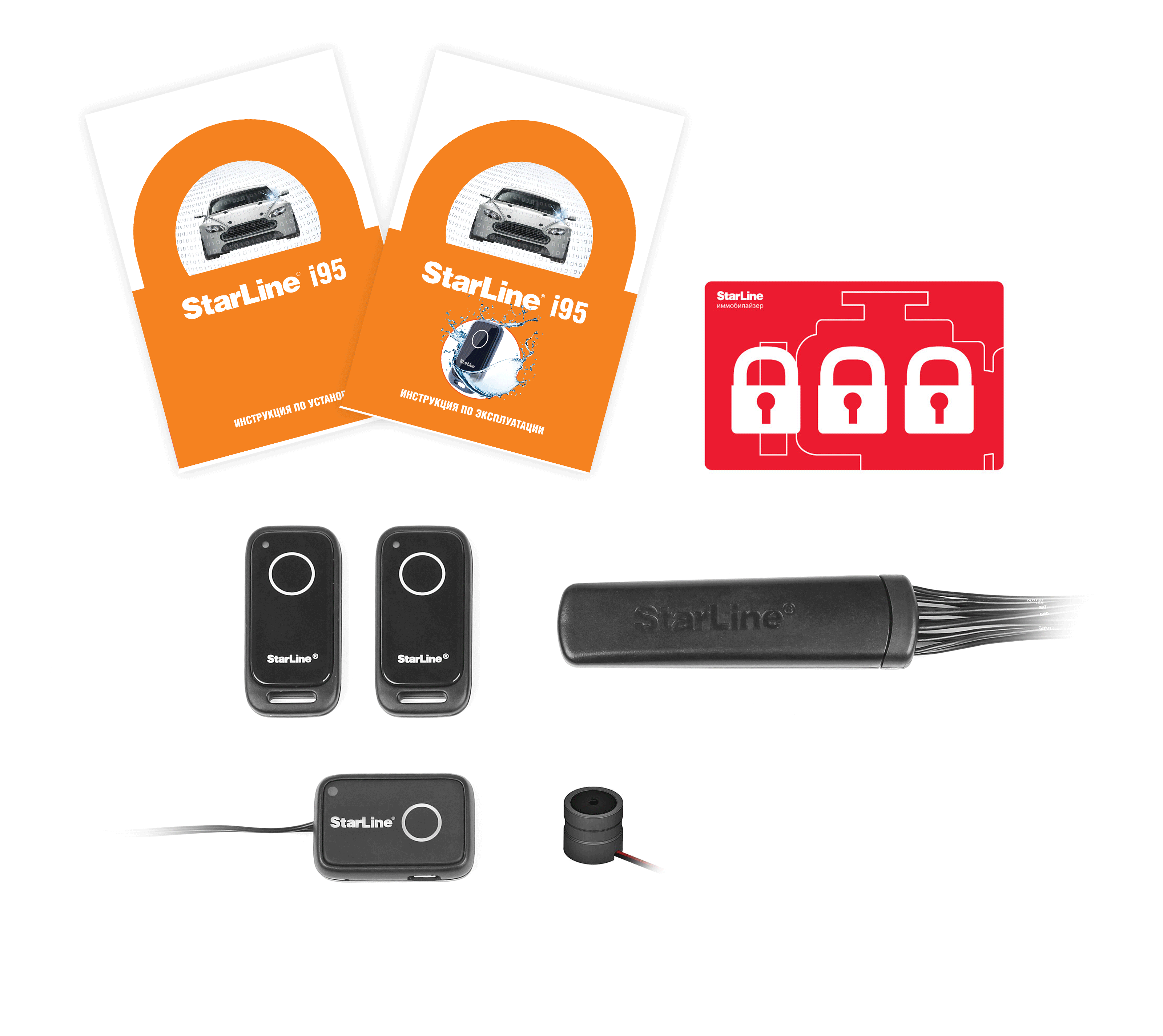 Пластиковая карта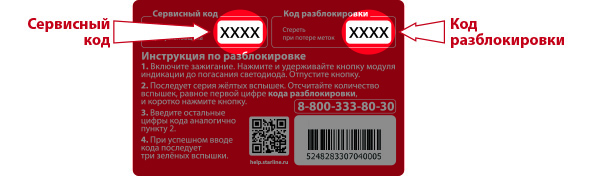 В комплект поставки иммобилайзера входит пластиковая карта, на которой указаны:Сервисный код. Предназначен для настройки и программирования параметров иммобилайзера. Сервисный код предоставляется в открытом виде.Код разблокировки. Позволяет совершить поездку на автомобиле при разряде элемента питания, утере или поломке метки. Код разблокировки скрыт под скретч-полосой. Не сообщайте никому код разблокировки! Помните, что зная персональный код, злоумышленник может отключить защитные функции иммобилайзера. Если у Вас появились основания полагать, что код разблокировки стал известен третьим лицам, – как можно скорее измените его.Рекомендуется носить пластиковую карту с собой или записать код разблокировки в доступном для Вас месте (например, в мобильном телефоне).Основные преимущества иммобилайзеров StarLineОсновные преимуществаЗащита от угона и захватаАвтоматическое опознавание владельцаЗащищенный радиоканалВстроенный датчик движенияУправление замком капота (дверей) Водозащищенная меткаУниверсальный канал подключенияНастройка с помощью ПКФункции иммобилайзераПротивоугонные функцииСервисные функцииЗащита канала связиОсновные преимуществаЗащита от угона и захватаИммобилайзер StarLine предназначен для защиты автомобиля от угона и разбойного захвата. Защита осуществляется путем блокировки двигателя.Автоматическое опознавание владельцаОтключение защитных функций на время поездки не требует от вас каких-либо действий — достаточно иметь при себе метку.Защищенный радиоканалОбмен данными между компонентами системы производится по радиоканалу (в диапазоне частот 2,4 ГГц) с использованием шифрования, устойчивого к интеллектуальному взлому.Встроенный датчик движенияВстроенный датчик движения иммобилайзера позволяет надежно защитить автомобиль и одновременно производить дистанционные запуски двигателя на неподвижном автомобиле.Управление замком капота (дверей) Иммобилайзер оснащен функцией автоматического управления центральным замком капота или замком дверей (i95, i95 LUX) и имеет силовые выходы на их активаторы (не требует подключения дополнительных силовых модулей).Водозащищенная меткаБлагодаря водонепроницаемой конструкции корпуса можно не опасаться повреждения метки в случае попадании ее в воду.Универсальный канал подключенияДополнительный универсальный канал может использоваться для получения сигналов концевых выключателей, педали тормоза или датчика прикосновения, а также в качестве статусного или слаботочного отрицательного выхода (400 мА).Настройка с помощью ПКБыстрая и удобная настройка и обновление ПО иммобилайзера с помощью приложения StarLine Мастер для настройки охранных систем.Функции иммобилайзераПротивоугонные функцииДва режима защиты:
нормальный режим — проверка наличия метки производится только один раз после включения зажигания;режим антиограбления — проверка наличия метки производится на протяжении всей поездки.Включение блокировки двигателя только при начале движения автомобиля позволяет использовать иммобилайзер совместно с системами дистанционного и автоматического запуска.Малые размеры и специальная конструкция модуля блокировки позволяют располагать его под капотом в жгуте штатных проводов.Защита от обнаружения цепи блокировки. Блокировка включается на короткое время, достаточное для прекращения работы двигателя. В остальное время блокируемая цепь замкнута.Сервисные функцииИндикация текущего режима работы на метке и/или модуле индикацииИзменение режима работы с помощью меткиСервисный режим, отключающий защитные функции иммобилайзера (для передачи автомобиля на техническое обслуживание)Режим программирования, предназначенный для изменения кода разблокировки и настройки параметров работы иммобилайзераТестирование связи. Оперативная проверка наличия устойчивой связи между компонентами иммобилайзераРегистрация компонентов иммобилайзераАвтоматическое управление центральным замком капота или замком дверей (i95, i95 LUX)Защита канала связиОригинальный метод диалоговой авторизации. Диалоговый обмен между компонентами системы использует аппаратный генератор случайных чисел и блочное шифрование сообщений.Защита от ретрансляции сообщений с помощью временнóй синхронизации между пакетами данных.Уникальный секретный ключ шифрования для каждого комплекта.Рекомендации по настройкеРекомендации по настройкеПри обращении в установочный центр для выполнения работ по монтажу и настройке иммобилайзера рекомендуем обратить внимание установщика на программируемые опции, призванные обеспечить дополнительные комфорт и безопасность при эксплуатации устройства.Ниже перечислены основные параметры иммобилайзера, доступные для настройки:Режим «Свободные руки» (i95, i95 LUX) – используется для автоматического открытия и закрытия замков дверей при приближении и отдалении владельца с меткой от неподвижного автомобиля.Способ подключения универсального канала – определяет режим работы универсального канала, предназначенного для реализации одной из следующих опций:блокировка двигателя при потере метки в режиме антиограбления после нажатия педали тормозаопределение состояния концевого выключателя дверей или капотаотпирание центрального замка дверей по сигналу датчика  прикосновения к ручке двери в режиме «Свободные руки» (i95, i95 LUX)включение стоп-сигналов для предупреждения о предстоящей остановке автомобиля перед началом выполнения алгоритма блокировкииндикация отпирания и запирания замков с помощью габаритных огнейЗадержка перед блокировкой после начала движения – устанавливает длительность задержки перед включением блокировки после начала движения в отсутствие сигнала метки:без задержки5 секунд10 секундАлгоритм прерывистой блокировки – позволяет имитировать неисправность двигателя при выполнении блокировкиЗвуковая индикация – разрешает или запрещает звуковые сигналы модуля индикации в следующих случаях:обнаружение метки при включении зажиганияпотеря метки в нормальном режимепредупреждение о блокировке индикация разряда элемента питания меткиСветовая индикация – разрешает или запрещает световые сигналы модуля индикации в следующих случаях  (i95 LUX):обнаружение метки при включении зажиганияоповещение о предстоящей блокировкеиндикация текущего режима работыиндикация разряда элемента питания меткиПодробную информацию о настройке иммобилайзера смотрите в соответствующих разделах инструкции по установке и руководстве пользователя.Технические характеристики* — зависит от расположения компонентов иммобилайзера
** — при выключенной блокировкеДальность действия меток может уменьшаться в зависимости от места установки компонентов системы.Описание компонентовМодуль блокировкиМеткаЗвуковой извещатель (i95 ECO, i95)Модуль индикации (i95 LUX)Модуль блокировки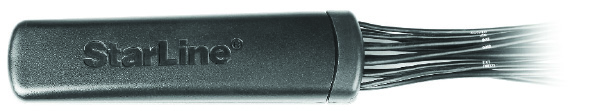 Модуль предназначен для выполнения блокировки двигателя путем размыкания электрической цепи контактами встроенного электромеханического реле.Модуль блокировки имеет встроенный трехосевой акселерометр (датчик ускорения), который предназначен для определения факта начала движения автомобиля. Датчик имеет три уровня чувствительности. Порог чувствительности устанавливается пользователем индивидуально, что позволяет исключить возможность ложных срабатываний при использовании систем дистанционного и автоматического запуска двигателя.Модуль блокировки является основным компонентом системы, в нем происходит авторизация всех устройств в процессе радиообмена. В систему можно добавлять новые устройства (например, метку). Для этого их необходимо зарегистрировать в модуле блокировки.Иммобилайзер позволяет зарегистрировать четыре метки, один модуль индикации.Для добавления в систему новых меток или реле блокировки используется режим регистрации устройств. В процессе регистрации новое устройство получает индивидуальный ключ шифрования, который в дальнейшем используется для обмена данными с модулем блокировки.Модуль блокировки также обеспечивает выполнение функции автоматического управления центральным замком дверей или замком капота.Метка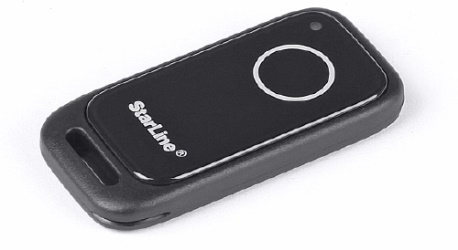 Метка является электронным ключом. Для поездки в автомобиле, оборудованном иммобилайзером, ее необходимо всегда иметь при себе. Обмен кодами по радиоканалу между меткой и модулем блокировки запрещает блокировку двигателя на время поездки. При попытке движения на автомобиле в отсутствие метки двигатель будет заблокирован.Рекомендуем носить метку отдельно от основной связки ключей. Не оставляйте метку в автомобиле — в этом случае защитные функции иммобилайзера будут отключены.Метка имеет кнопку и трехцветный светодиодный индикатор, которые используются для:отображения текущего режима работы;контроля связи между меткой и модулем блокировки;перехода между режимами охраны;перехода в сервисный режим.Метки, входящие в комплект поставки иммобилайзера, изначально находятся в транспортном режиме, в котором ониотключены! Нажатие кнопки метки в этом режиме будет индицироваться зеленой и красной вспышками встроенного светодиода.Перед началом эксплуатации необходимо несколько раз нажать кнопку метки до изменения цвета вспышек на зеленый.В иммобилайзере может быть зарегистрировано до четырех меток, все метки могут находиться в салоне автомобиля одновременно.В метке используется один элемент питания типа CR2025 или CR2032. Средний срок службы элемента питания составляет 12 месяцев. Фактический срок службы зависит от качества элемента. Для замены элемента питания аккуратно плоским металлическим или пластиковым предметом (металлическая линейка, тонкий пластик) откройте корпус метки и, соблюдая полярность (как изображено на фотографии), установите элемент питания в отсек. Перед закрытием корпуса метки, установите водозащитную прокладку между ее частями. После установки элемента питания в метку иммобилайзер готов к эксплуатации.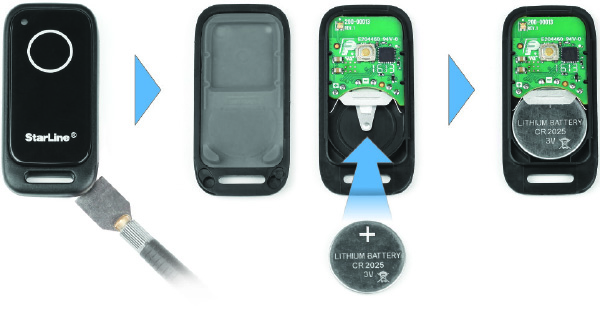 Звуковой извещатель (i95 ECO, i95)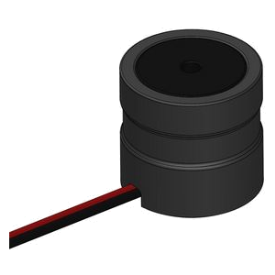 Звуковой извещатель устанавливается в салоне автомобиля и служит для оповещения о предстоящей блокировке, а так же для звуковой индикации при настройке параметров работы иимобилайзера.Модуль индикации (i95 LUX)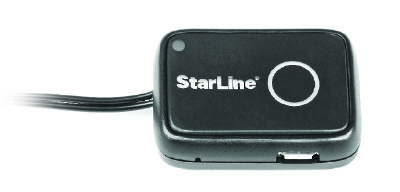 Модуль индикации устанавливается в салон автомобиля. Основное назначение модуля индикации — заблаговременное предупреждение о предстоящей блокировке двигателя, которая может произойти из-за отсутствия метки или полного разряда ее элемента питания.Кроме того, модуль индикации:отображает текущий режим работы;отображает количество зарегистрированных в модуле блокировки меток;индицирует разряд элемента питания метки;используется для ввода кода разблокировки;позволяет выполнить вход в режим программирования и режим регистрации устройств.В системе может быть зарегистрирован только один модуль индикации.Для обмена данными с компонентами системы используется радиоканал, поэтому установка модуля индикации не демаскирует цепь блокировки. Модуль индикации не является обязательным устройством системы. Однако, для повышения безопасности движения и комфорта использования, настоятельно рекомендуется установить модуль индикации в салоне автомобиля в легкодоступном месте.Принцип действия иммобилайзераПринцип действияАлгоритм блокировкиПринцип действияИммобилайзер представляет собой систему доступа к запуску двигателя с функциями защиты и сервиса.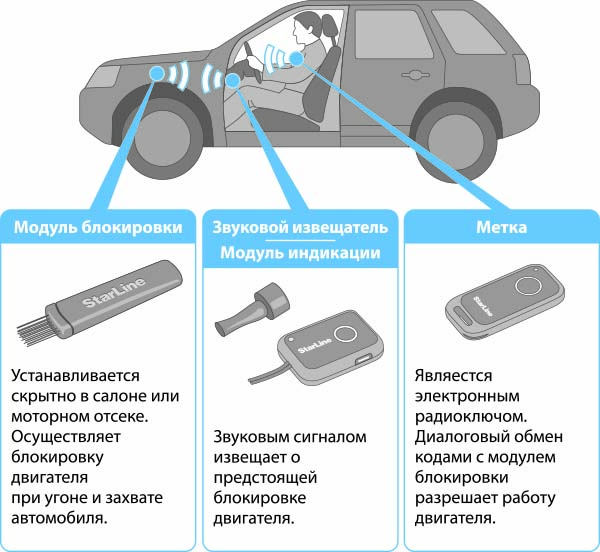 Для поездки в автомобиле, оборудованном иммобилайзером, достаточно иметь при себе метку. После появления метки в зоне действия модуля блокировки между ними происходит автоматический обмен кодами по радиосвязи. Защита автомобиля осуществляется путем блокировки двигателя при попытке движения автомобиля в отсутствие связи с меткой.Блокировка включается только в том случае, если автомобиль выполняет движение с работающим двигателем (включенным зажиганием). Если метка отсутствует в зоне приема, двигатель заведен, но автомобиль стоит на месте — блокировка не выполняется. Это позволяет использовать иммобилайзер совместно с любыми системами автоматического и дистанционного запуска двигателя.Алгоритм блокировкиПри обнаружении метки в зоне приема после включения зажигания  выдается короткий звуковой сигнал (если иное не предусмотрено настройками). Если к моменту начала движения автомобиля сеанс связи не состоялся (метка отсутствует или разряжен элемент питания метки),  включаются звуковые сигналы, извещающие о предстоящей блокировке (в зависимости от выбранного режима охраны и произведенных настроек), и начнется блокировка двигателя.Блокировка двигателя включается на 20 секунд. Если автомобиль начнет движение после окончания цикла блокировки — блокировка будет включена еще раз на 20 секунд. Каждая попытка движения на автомобиле с включенным зажиганием будет приводить к блокировке двигателя. Если блокировка повторится 3 раза, то двигатель будет заблокирован до появления меткиЕсли в настройках установлен алгоритм прерывистой блокировки, выполняется имитация неисправности двигателя — блокируемая цепь периодически разрывается и восстанавливается по следующему алгоритму:Поездка на автомобиле станет возможной, когда:в зоне приема модуля блокировки появится меткабудет выполнена экстренная разблокировка с помощью кода разблокировкиРежимы работыРежимы работыРежимы охраныДополнительные режимыРежимы работыИммобилайзер имеет следующую структуру режимов работы: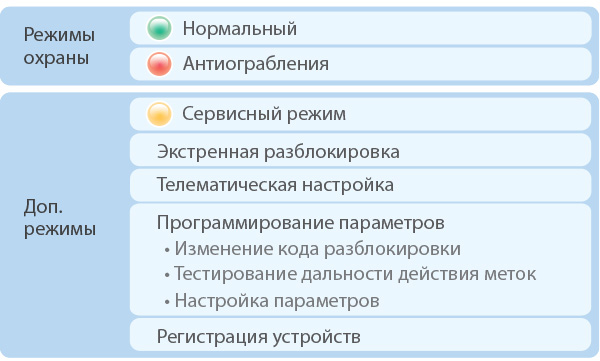 Режимы охраны обеспечивают защиту автомобиля от угона (нормальный режим) и защиту от разбойного захвата (режим антиограбления).Дополнительные режимы предназначены для обслуживания и настройки иммобилайзера (сервисный режим, режим телематической настройки и  режим программирования параметров), отключения охранных функций в случае разряда элемента питания, утери  метки (режим экстренной разблокировки), а также регистрации новых компонентов в системе (режим регистрации устройств).Основные различия между режимами приведены в таблице:Режимы охраныРежимами охраны являются нормальный режим и режим антиограбления. Вы можете оперативно выбирать режим охраны, используя кнопку метки. Текущий режим отображается светодиодом метки при нажатии на кнопку.Автоматический обмен данными между меткой и иммобилайзером запрещает блокировку двигателя после опознавания метки на время, которое зависит от текущего режима:в нормальном режиме — до следующего включения зажигания;в режиме антиограбления — на 40, 60 или 120 секунд в зависимости от произведенных настроек.На практике это означает следующее:В нормальном режиме после включения зажигания метка должна находиться в салоне автомобиля до первого успешного обмена данными. В дальнейшем наличие или отсутствие метки не влияет на работу иммобилайзера — двигатель не будет блокироваться до следующего включения зажигания. Присутствие метки отслеживается в фоновом режиме: если связь с меткой прервалась (например, она осталась лежать в гараже), то периодически будут подаваться звуковые сигналы об отсутствии метки.В режиме антиограбления иммобилайзер постоянно проверяет наличие метки в салоне автомобиля. Если метка пропадет из зоны действия во время движения, начнется звуковое оповещение о предстоящей блокировке, а еще через 20 секунд двигатель будет заблокирован. Если метка отсутствует с момента включения зажигания, блокировка произойдет при начале движения.Для режима работы антиограбления блокировка в движении должна быть разрешена (см. таблицу программирования параметров)Если в системе используется опрос педали тормоза, то блокировка двигателя при потере метки в режиме антиограбления начнется после нажатия педали тормоза. Если педаль тормоза не была нажата, блокировка последует спустя двойной установленный интервал времени.Дополнительные режимыДополнительными режимами являются:сервисный режим — предназначен для временного отключения защиты, например, на период сервисного обслуживания. В этом режиме двигатель не блокируется, независимо от наличия или отсутствия метки. Также в сервисном режиме отключено управление замками.
Переход из сервисного режима в режим регистрации запрещен. Это предотвращает несанкционированную  регистрацию посторонних устройств. Включение и отключение сервисного режима возможно только с помощью метки.В сервисном режиме защитные функции иммобилайзера отключены. Используйте данный режим только для передачи автомобиля на сервисное обслуживание.режим экстренной разблокировки — особый режим, войти в который можно только с помощью секретного кода разблокировки, указанного под защитным слоем  пластиковой карты, входящей в комплект поставки. Режим экстренной разблокировки позволяет совершать поездку на автомобиле при разряде элемента питания или утере меток. В этом режиме защитные функции системы отключаются до появления метки в зоне действия радиоканалаВ режиме экстренной разблокировки защитные функции иммобилайзера отключены. Используйте данный режим только при разряде элемента питания или потере меток.режим телематической настройки — предназначен для удобной и быстрой настройки иммобилайзера с помощью компьютера.режим программирования параметров — предназначен для изменения кода разблокировки, проверки устойчивости связи между меткой и модулем блокировки,  а также для настройки параметров работы иммобилайзера с помощью метки. Вход в режим программирования возможен как с использованием кода разблокировки, так и сервисного кода. В последнем случае будет недоступна опция изменения кода разблокировки.режим регистрации устройств — используется для регистрации новых компонентов иммобилайзера (меток, модуля индикации).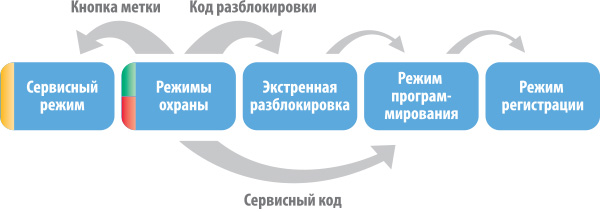 Управление замком капота и центральным замком дверейУправление замком дверейУправление замком капотаУправление замком капота по состоянию зажигания.Управление замком капота по появлению метки.Управление замком дверей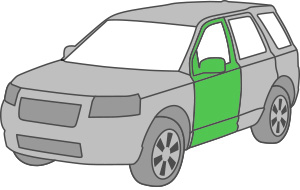 Управление замком дверей возможно только для иммобилайзера i95 и i95 LUX.Если в настройках включен режим «Свободные руки», то иммобилайзер будет осуществлять дистанционное управление замком дверей по приведенному ниже алгоритму.
Импульс «открыть» будет выдаваться:
при приближении метки к неподвижному автомобилю на расстояние, соответствующее значению порога приближения
при выключении зажигания, если включена опция  «Отпирание по выключению зажигания»при переходе в режим экстренной разблокировки (после ввода кода разблокировки)при переходе в сервисный режимИмпульс «закрыть» будет выдаваться:при отдалении метки от неподвижного автомобиля на расстояние, соответствующее значению порога отдаления. Порог отдаления вычисляется автоматически исходя из значения порога приближения, установленного в настройках дальности срабатывания системы управления замком дверей.при начале движения, если включена опция «Дополнительное запирание при начале движения»При использовании универсального канала EXТ, подключенного к датчику прикосновения руки, иммобилайзер будет осуществлять управление замком дверей по алгоритму, описанному ниже.Импульс «открыть» будет выдаваться:при срабатывании датчика прикосновения руки в присутствии меткипри выключении зажигания, если включена опция  «Отпирание по выключению зажигания»
при переходе в режим экстренной разблокировки (после ввода кода разблокировки)при переходе в сервисный режимИмпульс «закрыть» будет выдаваться:при длительном воздействии (более 3 секунд) на датчик прикосновения руки или при отдалении меткипри начале движения, если включена опция «Дополнительное запирание при начале движения»В сервисном режиме управление замками дверей отключено.Управление замком капота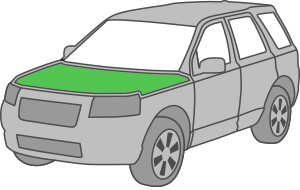 Если в настройках отключен режим «Свободные руки», то иммобилайзер будет осуществлять дистанционное управление замком капота по одному из выбранных алгоритмов.Управление замком капота по состоянию зажигания.Импульс «открыть капот» будет выдаваться: при включении зажигания в присутствии меткипри переходе в режим экстренной разблокировки (после ввода кода разблокировки)при переходе в сервисный режим  Импульс «закрыть капот» будет выдаваться: после отдаления метки при выключенном зажиганиипри выдаче звуковых сигналов, предупреждающих о предстоящей блокировке двигателяi95 ECO. Через 10 секунд после выключения зажигания двигатель будет заблокирован.Управление замком капота по появлению метки.Импульс «открыть капот» будет выдаваться:при приближении метки к неподвижному автомобилю на расстояние, соответствующее значению порога приближения
при переходе в режим экстренной разблокировки (после ввода кода разблокировки)при переходе в сервисный режим Импульс «закрыть капот» будет выдаваться:после отдаления метки от неподвижного автомобиля на расстояние, соответствующее значению порога отдаленияпри выдаче звуковых сигналов, предупреждающих о предстоящей блокировке двигателя В сервисном режиме управление замком капота отключено.Начало поездкиПеред началом поездки убедитесь в наличии метки. Сядьте за руль автомобиля и включите зажигание. Автомобиль готов к движению.В режиме антиограбления метка должна находиться в салоне автомобиля до окончания поездки. В нормальном режиме достаточно присутствия метки в салоне в момент включения зажигания — в дальнейшем ее наличие или отсутствие не будет влиять на работу двигателя.Оповещение о блокировке двигателяПри попытке поездки на автомобиле без метки двигатель будет заблокирован.Блокировка двигателя сопровождается прерывистыми звуковыми сигналами. Если Вы услышали звуковую индикацию о предстоящей блокировке, незамедлительно примите меры для безопасной остановки автомобиля!Если метка отсутствует при начале поездки, двигатель будет заблокирован в момент начала движения и одновременно включится звуковое оповещение.Оповещение о разряженном элементе питания меткиДля предотвращения блокировки двигателя в случае разряда элемента питания метки иммобилайзер контролирует уровень его заряда.Низкий уровень заряда элемента питания метки оповещается тремя короткими звуковыми сигналами после выключения зажигания в течение 5 минут. Дополнительно разряд элемента питания отображается тремя вспышками красного цвета при нажатии на кнопку метки.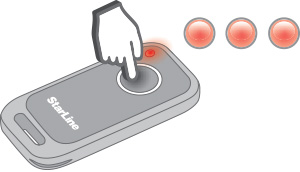 Полный разряд элемента питания приведет к отключению метки. В этом случае двигатель будет заблокирован. При появлении индикации разряда необходимо как можно скорее заменить элемент питания.Проверка связи и выбор режима охраныПроверка режима работы и контроль связиВыбор режима охраныПроверка режима работы и контроль связи1. Нажмите коротко кнопку метки. 2. Светодиод метки вспыхнет 1 или 2 раза. Цвет вспышки будет соответствовать текущему режиму работы иммобилайзера: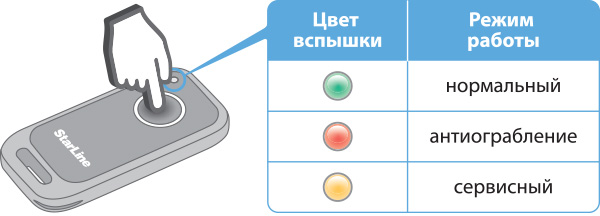 3. Вторая вспышка светодиода указывает на наличие устойчивой связи между меткой и модулем блокировки.Если вторая вспышка отсутствует — связь между меткой и модулем блокировки нарушена. Такое возможно при удалении от автомобиля на расстояние более 10 м или при наличии сильных помех.i95 ECO. При выключенном зажигании связь между меткой и модулем блокировки отсутствует.Выбор режима охраны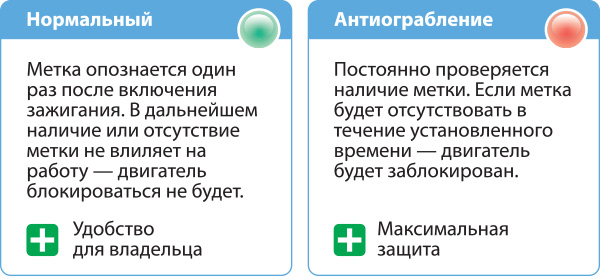 Для изменения режима охраны выполните следующие действия:1. Нажмите и удерживайте кнопку метки. Сразу после нажатия метка выполнит индикацию текущего режима работы и состояния связи с модулем блокировки. Если кнопка удерживается более 2 секунд, светодиод загорится на 2 секунды. Цвет вспышки будет соответствовать следующему режиму охраны.2. Отпустите кнопку метки в период 2-х секундной индикации следующего режима охраны.3. Успешное изменение режима подтвердится вспышкой светодиода, цвет которой будет соответствовать новому режиму работы.Пример перехода в режим антиограбления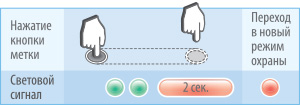 Режимы охраны переключаются поочередно: нормальный — антиограбление — нормальный — и т. д.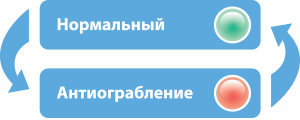 Переход между режимами охраны может выполняться даже при отсутствии связи метки с модулем блокировки (в удалении от автомобиля). Выбранный режим работы будет установлен после первого успешного обмена кодами между меткой и иммобилайзером.Для работы режима «Антиограбление» в настройках должна быть разрешена блокировка в движении. Иначе, двигатель будет заблокирован при включении зажигания.Передача автомобиля на сервисное обслуживаниеДля передачи автомобиля на сервисное обслуживание предусмотрен специальный режим, в котором функции охраны отключены. В сервисном режиме двигатель не блокируется и управление замками отключено, независимо от наличия или отсутствия метки.Переход в сервисный режимПеревод иммобилайзера в сервисный режим осуществляется только при нахождении автомобиля в зоне действия метки.1. Нажмите и удерживайте кнопку метки. Сразу после нажатия метка выполнит индикацию текущего режима работы и состояния связи с модулем блокировки. Затем будет выполнена 2-х секундная индикация следующего режима охраны. Удерживайте кнопку более 7 секунд — до тех пор, пока светодиод не загорится желтым цветом, индицируя возможность перехода в сервисный режим.2. Отпустите кнопку метки во время 2-секундного горения желтого цвета.3. Переход в сервисный режим подтвердится двумя вспышками желтого цвета. Пример перехода в сервисный режим: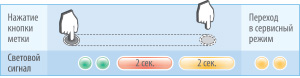 При утере всех меток, зарегистрированных в иммобилайзере, выход из сервисного режима будет невозможен.Для выхода из сервисного режима выполните процедуру изменения режима охраны (нажмите кнопку и удерживайте её до тех пор, пока светодиод не загорится цветом режима охраны, отпустите кнопку во время 2-х секундной вспышки). Иммобилайзер вернется в режим охраны. Рекомендуется проверить работу в одном из режимов охраны и убедиться, что двигатель блокируется при попытке поездки на автомобиле без метки.Экстренная разблокировкаРазблокировка с помощью модуля индикации для иммобилайзера i95 LUXРазблокировка с помощью ключа зажигания для иммобилайзера i95 ECO, i95В случае если метки утеряны или разрядился элемент питания, двигатель автомобиля будет заблокирован. Для того, чтобы продолжить движение, необходимо перевести иммобилайзер в режим экстренной разблокировки.Перевод в режим экстренной разблокировки выполняется вводом кода разблокировки. Код разблокировки указан под защитным слоем  пластиковой карты, входящей в комплект поставки, состоит из четырех цифр от 1 до 9 включительно и может быть изменен пользователем.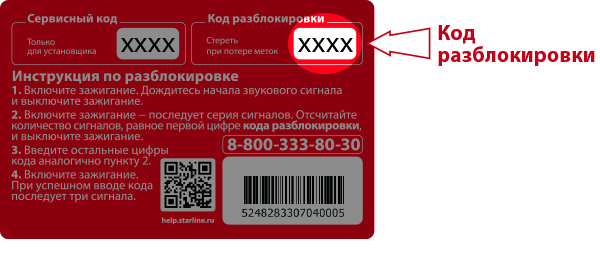 Если код разблокировки введен неправильно, прозвучит "длинный" сигнал. Если код будет неправильно введен 5 раз в течение 30 минут, то повторная процедура ввода будет блокирована на 15 минут . Запрет на ввод кода снимается при появлении метки.При переходе в режим экстренной разблокировки модуль блокировки выдает импульс на открытие замка капота или дверей.В режиме экстренной разблокировки двигатель не блокируется. Выход из режима осуществляется автоматически после появления метки в зоне действия. Выключение зажигания не выводит систему из режима экстренной разблокировки.Разблокировка с помощью модуля индикации для иммобилайзера i95 LUXДля этого выполните следующие действия:1. Включите зажигание. Нажмите и удерживайте  кнопку модуля индикации более 3 секунд — до тех пор, пока светодиод не погаснет.  Отпустите кнопку.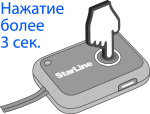 2. Последуют желтые вспышки, сопровождающиеся звуковыми сигналами. Отсчитайте количество вспышек, равное первой цифре кода разблокировки и коротко нажмите кнопку модуля индикации. Ввод первой цифры завершен.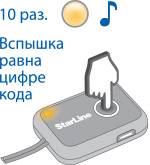 3. Введите остальные цифры кода разблокировки аналогично п.2.4. Если  код введен правильно, последуют 3 коротких звуковых сигнала, сопровождающиеся миганием зеленого светодиода.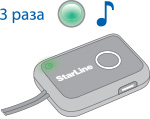 Пример ввода кода разблокировки — 1798.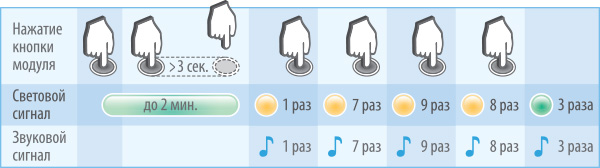 Иммобилайзер перейдет в режим экстренной разблокировки. Двигатель блокироваться НЕ БУДЕТ.Разблокировка с помощью ключа зажигания для иммобилайзера i95 ECO, i95Для этого выполните следующие действия:1. Включите зажигание. Дождитесь начала звукового сигнала (при отсутствии меток) и выключите зажигание.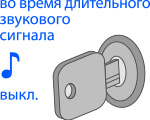 2. Включите зажигание - последует серия звуковых сигналов. Отсчитайте количество сигналов, равное первой цифре кода разблокировки и выключите зажигание. 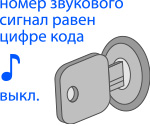 3.  Введите остальные цифры кода разблокировки аналогично п.2.4. Включите зажигание. Если кода разблокировки введен правильно, последуют 3 коротких звуковых сигнала, система перейдет в режим экстренной разблокировки.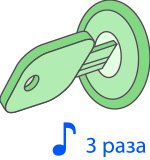 Переход в режим экстренной разблокировки.
Пример ввода кода разблокировки — 1798.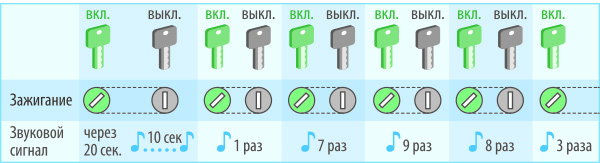 Иммобилайзер перейдет в режим экстренной разблокировки . Двигатель блокироваться  НЕ БУДЕТ.Изменение кода разблокировкиВход в режим программирования с помощью кода разблокировки для иммобилайзера i95 LUXВход в режим программирования с помощью кода разблокировки для иммобилайзера i95 ECO и i95Изменение кода разблокировки с помощью меткиДля изменения кода на новый необходимо знать текущий код разблокировки.Для изменения кода разблокировки необходимо перейти в режим программирования.Вход в режим программирования с помощью кода разблокировки для иммобилайзера i95 LUXПереведите иммобилайзер в режим экстренной разблокировки. Оставьте зажигание включенным. После этого выполните следующие действия: 1. Нажмите коротко кнопку на модуле индикации. Светодиод начнет выдавать мигания желтого цвета.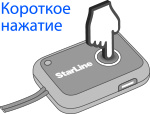 2. В течение следующих 2 минут нажмите кнопку модуля индикации и удерживайте ее более 3 секунд — до тех пор, пока светодиод не погаснет. Отпустите кнопку.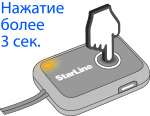 3. Последует 5 коротких сигналов с миганием зелёного светодиода. Система перейдет в режим программирования.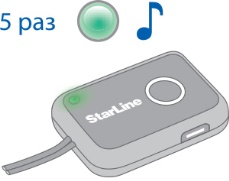 4. Вставьте элемент питания в метку. Через несколько секунд светодиод метки начнет выдавать трёхсекундные мигания зелёного цвета, ожидая ввода параметров.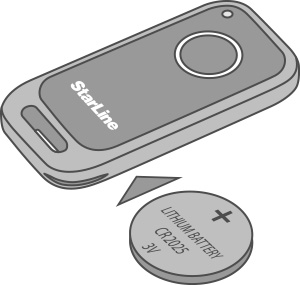 Переход в режим экстренной разблокировки.Пример ввода кода  разблокировки — 1798.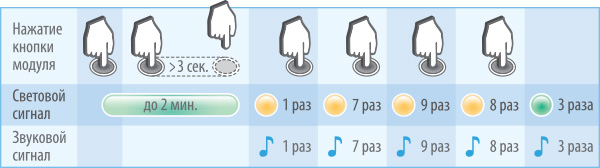 Переход в режим программирования.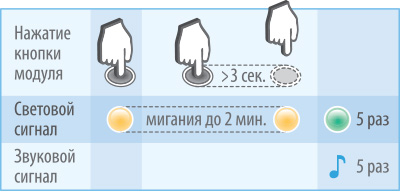 Иммобилайзер будет находиться в режиме программирования до выключения зажигания.Вход в режим программирования с помощью кода разблокировки для иммобилайзера i95 ECO и i95Переведите иммобилайзер в режим экстренной разблокировки. Оставьте зажигание включенным. После этого выполните следующие действия:1. Через 20 секунд последует длительный (10 сек.) сигнал. Выключите зажигание во время звучания длительного сигнала.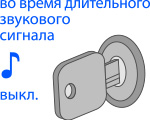 2. Включите зажигание. Последует 5 коротких звуковых сигналов подтверждения. Система перейдет в режим программирования.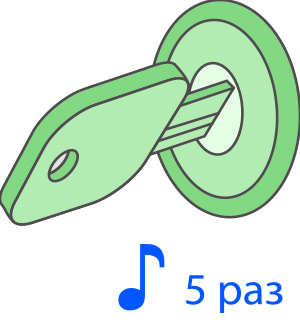 3. Вставьте элемент питания в метку. Через несколько секунд светодиод метки начнёт выдавать трёхсекундные мигания зелёного цвета, ожидая ввода параметров.Переход в режим экстренной разблокировки.
Пример ввода кода  разблокировки — 1798.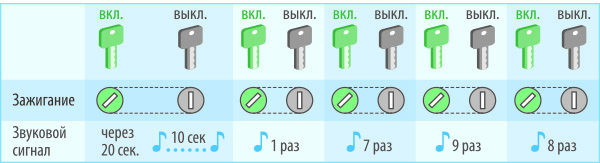 Переход в режим программирования.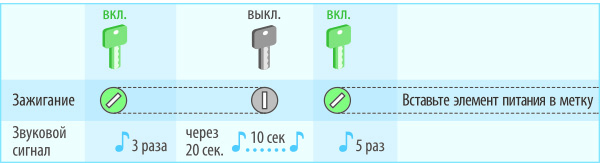 Иммобилайзер будет находиться в режиме программирования до выключения зажигания.Изменение кода разблокировки с помощью меткиНе используйте в качестве нового кода разблокировки тривиальные комбинации, например, 1-1-1-1, 3-3-3-3, цифры регистрационного номера автомобиля и т.п. Помните, что зная код разблокировки, злоумышленник может отключить защитные функции иммобилайзера.После перехода в режим программирования выполните следующие действия:1. Убедитесь, что светодиод метки выдает трехсекундные мигания зелёного цвета.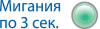 2. Нажмите 1 раз кнопку метки в момент горения светодиода. По окончании горения последует короткая вспышка зеленого цвета. Светодиод изменит цвет на красный.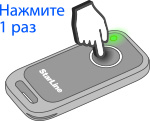 3. Во время красного свечения светодиода нажмите кнопку количество раз, соответствующее первой цифре нового кода разблокировки  (от 1 до 9).  По окончании горения последует серия вспышек красного цвета, количество которых будет соответствовать числу нажатий на кнопку. После небольшой паузы светодиод загорится вновь.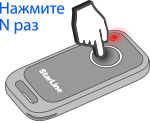 4. Введите остальные цифры нового кода разблокировки аналогично п.3.5. Успешное изменение кода разблокировки будет подтверждено серией звуковых сигналов, соответствующих его новому значению: количество сигналов первой серии будет соответствовать 1-й цифре, второй серии — 2-й цифре, третьей серии — 3-й цифре, четвертой серии — 4-й цифре  нового кода.Переход в режим изменения кода экстренной разблокировки.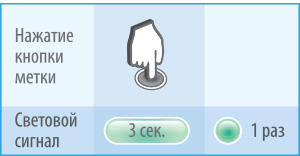 Пример ввода нового кода разблокировки — 5678.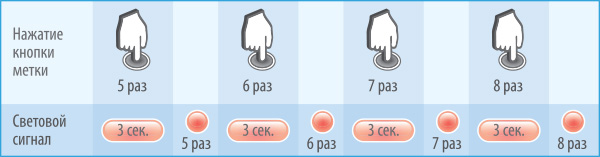 Регистрация новых устройствДля регистрации новых компонентов иммобилайзер необходимо перевести в режим регистрации устройств. Для иммобилайзера i95 LUX перевод осуществляется с помощью модуля индикации. Для иммобилайзера i95 eco, i95 —  с помощью ключа зажигания.Для исключения несанкционированной регистрации меток, вход в режим регистрации устройств возможен только при вводе кода разблокировки. Если Вы сообщили код разблокировки специалисту по установке, смените его после завершения процедуры регистрации устройств.Обмен кодами шифрования в ходе регистрации выполняется по радиоканалу в незашифрованном виде. Рекомендуется проводить процедуру регистрации на открытом пространстве в отдалении от возможных мест перехвата сигнала.Переход в режим программирования из сервисного режима невозможен (желтая индикация).Вход в режим регистрации устройств для иммобилайзера i95 LUXПереведите систему в  режим программирования параметров с помощью кода разблокировки. После этого выполните следующие действия:1. Нажмите коротко кнопку на модуле индикации. Светодиод начнет выдавать мигания желтого цвета.2. В течение следующих 2 минут нажмите кнопку модуля индикации и удерживайте ее более 3 секунд — до тех пор, пока светодиод не погаснет. Отпустите кнопку.3. Последует 7 коротких сигналов с миганием зелёного светодиода, система перейдет в режим регистрации новых устройств.Иммобилайзер будет находиться в режиме регистрации устройств до выключения зажигания.Примеры ввода кода  разблокировки — 1798.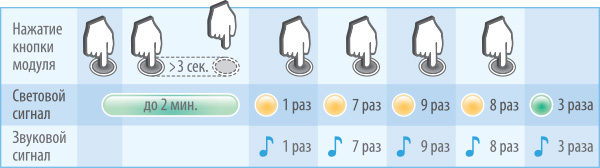 Переход в режим программирования.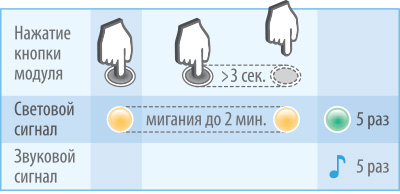 Переход в режим регистрации устройств.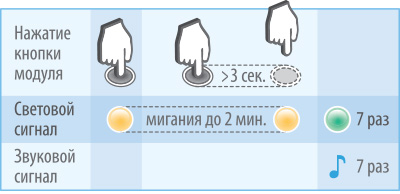 Вход в режим регистрации устройств для иммобилайзера i95 ECO, i95Переведите систему в режим программирования параметров с помощью кода разблокировки. Оставьте зажигание включенным. После этого выполните следующие действия:1. Через 20 секунд последует длительный (10 сек.) сигнал. Выключите зажигание во время звучания длительного сигнала.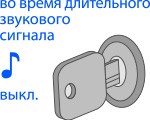 2. Включите зажигание. Последует 7 коротких звуковых сигналов подтверждения, система перейдет в режим регистрации устройств.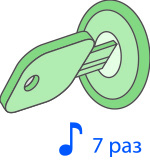 Иммобилайзер будет находиться в режиме регистрации устройств до выключения зажигания.Пример ввода кода разблокировки — 1798.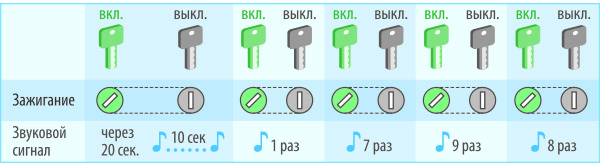 Переход в режим регистрации устройств.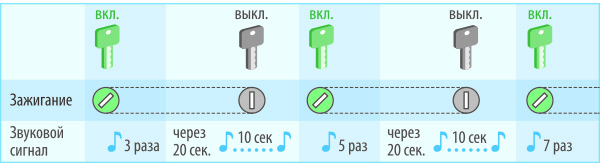 Регистрация метокПереведите модуль блокировки в режим регистрации устройств. После этого выполните следующие действия:1. Нажмите на кнопку метки и, удерживая ее, вставьте элемент питания в метку. Удерживайте кнопку метки нажатой не менее трех секунд, после чего отпустите.2. Успешная регистрация метки будет подтверждена зелеными вспышками светодиода. Количество вспышек будет соответствовать общему числу зарегистрированных меток. В случае ошибки регистрации (например, при выключении зажигания до завершения последовательности) светодиод вспыхнет красным цветом.3. Для того, чтобы перевести метку в обычный режим работы, удалите, а затем вставьте элемент питания.4. Повторите пункты 1 и 3 для всех остальных регистрируемых меток.5. Выключите зажигание для выхода из режима регистрации устройств. Все необходимые метки должны быть зарегистрированы последовательно в течение одного цикла программирования. При регистрации первой метки автоматически стирается информация о всех предыдущих, что предотвращает использование злоумышленником утерянной или украденной метки. Иммобилайзер поддерживает регистрацию до 4-х меток.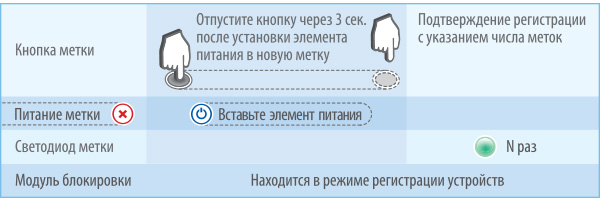 Регистрация модуля индикации
Переведите модуль блокировки в режим регистрации устройств. После этого выполните следующие действия:1. Подключите питание к модулю индикации.2. Дождитесь окончания контроля связи (10 секунд до завершения мигания светодиода).3. Нажмите и удерживайте кнопку модуля индикации не менее 3-х секунд, после чего отпустите.4. Успешная регистрация модуля индикации будет подтверждена зеленой вспышкой светодиода. В случае ошибки регистрации (например, при отсутствии модуля блокировки, находящегося в режиме регистрации устройств) светодиод вспыхнет красным цветом.5. Выключите зажигание для выхода из режима регистрации устройств. Иммобилайзер поддерживает работу только одного модуля индикации.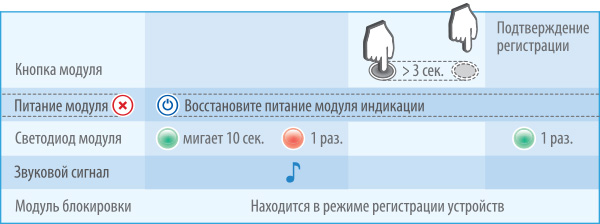 Дополнительная индикацияКонтроль связиПроверка режима работыПроверка количества зарегистрированных устройствВ комплект иммобилайзера i95 LUX  входит модуль индикации, предназначенный для дополнительной звуковой и световой индикации событий.Контроль связи1. Включите зажигание. Модуль индикации выполнит установку связи с модулем блокировки (в течение 10 секунд). Эта процедура будет отображаться зелеными вспышками светодиода на модуле индикации.2. После установки связи с модулем блокировки светодиод загорится на 2 минуты. В течение этого времени цвет светодиода будет отображать режим работы.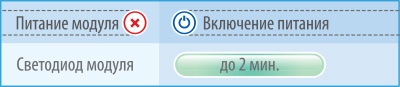 Если связь с модулем блокировки не установится (например, из-за высокого уровня помех), модуль индикации выдаст предупреждение красной вспышкой светодиода и звуковым сигналом.В дальнейшем светодиод модуля индикации будет вспыхивать красным цветом каждую минуту до выключения зажигания или до появления модуля блокировки в зоне радиосвязи. Если связь с модулем блокировки пропадет через некоторое время после включения зажигания, сигналов оповещения не последует.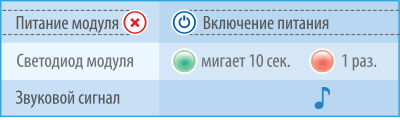 Проверка режима работыНажмите коротко кнопку модуля индикации. Светодиод модуля загорится на 2 минуты. Цвет индикации будет соответствовать текущему режиму работы иммобилайзера.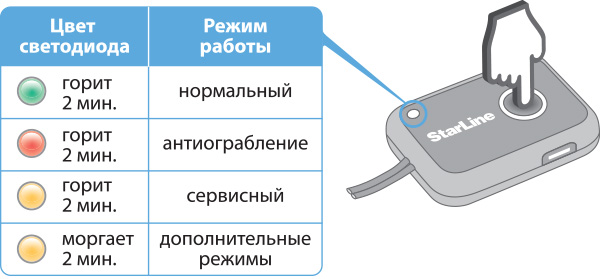 Проверка количества зарегистрированных устройств1. Нажмите коротко кнопку модуля индикации. Светодиод модуля загорится на 2 минуты.2. В течение двухминутной индикации повторно нажмите коротко кнопку — светодиод погаснет на короткое время. Затем последуют вспышки зеленого цвета, количество которых будет равно числу зарегистрированных меток.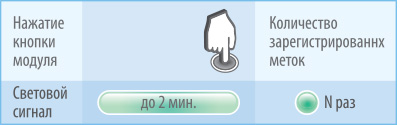 СобытиеМетка (светодиод) Звуковая индикацияПримечанияОповещение о предстоящей блокировке двигателяпрерывистые звуковые сигналыПринять меры для остановки автомобиля.Разряжен элемент питания метки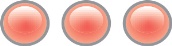 3 звуковых сигналаЗамените элемент питания.Нормальный режим охраны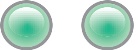 Если при нажатии на кнопку светодиод мигает 1 раз, метка находится вне зоны связи.В сервисном режиме охранные функции отключены.Режим антиограбления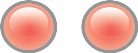 Если при нажатии на кнопку светодиод мигает 1 раз, метка находится вне зоны связи.В сервисном режиме охранные функции отключены.Сервисный режим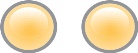 Если при нажатии на кнопку светодиод мигает 1 раз, метка находится вне зоны связи.В сервисном режиме охранные функции отключены.Успешное опознавание метки1 звуковой сигналОтсутствует метка. Приглашение к вводу кода разблокировкидлительный звуковой сигналДля иммобилайзера i95 ECO, i95.Нормальный режим, отсутствует опознавание метки1 звуковой сигнал раз в 2 минутыЕсли метка пропала после начала движения (в нормальном режиме охраны)Неисправность цепи управления замками2 звуковых сигналаУстранить неисправность цепи№Компонентi95 ECOi95i95 LUX1инструкция по эксплуатации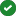 2инструкция по установке3пластиковая карта4метка с элементом питания, 2 шт.5модуль блокировки6звуковой извещатель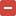 7модуль индикацииФункцияФункцияi95 ECOi95i95 LUXУправление ЦЗ (режим "Свободные руки")Управление ЦЗ (режим "Свободные руки")Выход присутствия метки (статусный выход)Выход присутствия метки (статусный выход)ПараметрМодуль блокировкиМодуль индикацииМеткаЧастотный диапазон радиосигналов управления, МГц2405...24802405...24802405...2480Тип кода управлениядиалоговыйдиалоговыйдиалоговыйМаксимальный радиус действия компонентов иммобилайзера, м10*10*10*Напряжение питания, В9...169...163,3Ток потребления при выключенном зажигании, мА6,6 (i95, i95 LUX)2,4 (i95 eco)— — Ток потребления при включенном зажигании, мА6,8**
0,01—Допустимый коммутируемый ток через контакты реле, А10— — Допустимый коммутируемый ток на выходах управления замками, А20——Диапазон рабочих температур, °С-40...+125-40...+85-20...+70Тип элемента питания——CR2025, CR2032Срок службы элемента, мес.——12Этапы блокировкиБЛОКпаузаБЛОКпаузаБЛОКпаузаБЛОКДлительность, сек.22325220ПараметрРежимы охраныРежимы охраныДополнительные режимыДополнительные режимыДополнительные режимыДополнительные режимыДополнительные режимыПараметрНормальныйАнтиограблениеСервисныйТелематическая настройкаЭкстренная разблокировкаПрограммирование параметровРегистрация устройствЦвет индикации(метка, модуль индикации)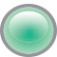 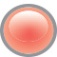 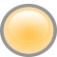 ————Вход в режимс помощью меткис помощью меткис помощью меткис помощью ПКс помощью ключа зажигания (i95 ECO, i95)с кнопки модуля индикации (i95 LUX)с помощью ключа зажигания (i95 ECO, i95)с кнопки модуля индикации (i95 LUX)с помощью ключа зажигания (i95 ECO, i95)с кнопки модуля индикации (i95 LUX)Выход из режимас помощью меткис помощью меткис помощью меткис помощью ПКпри появлении меткипри выключении зажиганияпри выключении зажиганияВключение блокировкивозможновозможнонетнетнетвозможнонет